ÉPREUVE ANTICIPÉE DE FRANÇAIS - SESSION 2021LISTE DES ŒUVRES CHOISIES PAR LES ELEVES POUR LA DEUXIEME PARTIE DE L’ORALLYCEE :                                                                                           CLASSE : Liste validée par le professeur, Signature du professeur                                                                            Signature et cachet du Chef d’établissement         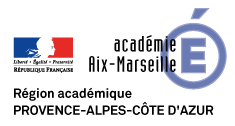 Inspection Pédagogique Régionale des LettresNOM PRENOMŒUVRE CHOISIE